План воспитательной работы муниципального бюджетного общеобразовательного учреждения - гимназии № 19 имени Героя Советского Союза В.И.Меркулова города Орла на 2019-2020 уч. год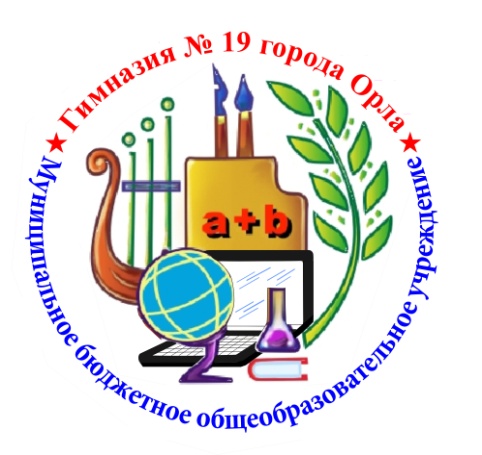 Основные цели и задачи воспитательной деятельности на 2019-2020 учебный годЦель воспитания и социализации обучающихся – создание условий для формирования нравственных приоритетов, основ гражданского самосознания и дальнейшего духовно-нравственного развития личности.Задачи:Формировать способности к духовному развитию, реализации творческого потенциала в социально ориентированной, общественно полезной деятельности на основе традиционных нравственных установок и моральных норм.Развивать умение учиться, способность к самореализации, адаптации к переменам, рациональному выбору, продуктивному общению, позитивной социальной активности, готовность к жизненному самоопределению.Воспитывать чувство долга, ответственности, готовности к защите Отечества, чувство любви и привязанности к семье, родному дому, своей Родине, традициям, обычаям своего народа.Развивать индивидуальные способности каждого ученика с учётом интересов и имеющегося жизненного опыта.Воспитывать уважение к  представителям других народов, культур, религий, к их традициям.Укреплять здоровье школьников, формировать отношение к своему здоровью как к ценности. Основные направления деятельности по воспитанию и социализации обучающихся Общие задачи воспитания и социализации учащихся  классифицированы по направлениям, каждое из которых, будучи тесно связанным с другими, раскрывает одну из существенных сторон духовно-нравственного развития гражданина России.Каждое из направлений воспитания и социализации обучающихся основано на определенной системе базовых национальных ценностей и должно обеспечить принятие их  обучающимися. Организация воспитания и социализации учащихся осуществляется по следующим направлениям:Воспитание гражданственности, патриотизма, уважения к правам, свободам и обязанностям человека.Ценности:  любовь к России, к своему народу,  к своей малой родине; служение Отечеству; правовое государство; гражданское общество; долг перед Отечеством, старшими поколениями, семьей; закон и правопорядок; межэтнический мир; свобода и ответственность; доверие к людям.Воспитание нравственных чувств и этического сознания.Ценности: нравственный выбор; смысл жизни; справедливость; милосердие; честь; достоинство; любовь; почитание родителей; забота о старших и младших; свобода совести и вероисповедания.Представления о вере, духовности, религиозной жизни человека и общества, религиозной картине мира.Воспитание трудолюбия, творческого отношения к учению, труду, жизни.Ценности: трудолюбие; творчество; познание; истина; созидание; целеустремленность; настойчивость в достижении целей; бережливость.Формирование ценностного отношения к здоровью и здоровому образу жизни.Ценности: здоровье физическое, здоровье социальное (здоровье членов семьи и школьного коллектива), активный, здоровый образ жизни.Воспитание ценностного отношения к природе, окружающей среде (экологическое воспитание).Ценности: жизнь; родная земля; заповедная природа; планета Земля.Воспитание ценностного отношения к прекрасному, формирование представлений об эстетических идеалах и ценностях (эстетическое воспитание).Ценности: красота; гармония; духовный мир человека; эстетическое развитие; художественное творчество.Все направления воспитания и социализации важны, дополняют друг друга и обеспечивают развитие личности на основе отечественных духовных, нравственных и культурных традиций.     НаправлениедеятельностиФормы работыУчастникиОтветственные12342019 год - год театра2019 год - год театра2019 год - год театра2019 год - год театраСЕНТЯБРЬ«Здравствуй, школа!»СЕНТЯБРЬ«Здравствуй, школа!»СЕНТЯБРЬ«Здравствуй, школа!»СЕНТЯБРЬ«Здравствуй, школа!»1. Нравственность1. Торжественная линейка, посвященная Дню Знаний.2. Тематические уроки Дня Знаний2. Анкетирование и диагностика классных коллективов. 1 - 11 кл.1 - 11 кл1-11 кл.Зам.директора по ВР, пед.-орг.Кл.руководителиКл.руководители2. Гражданственность и патриотизм1. 3 сентября. Митинг Памяти «День солидарности в борьбе с терроризмом». 2.  «Орел-город воинской славы». Экскурсии по городу, посещение музеев, памятных мест г.Орла. 3.  Работа с картотекой «Ветеран», уточнение списков ветеранов ВОВ и педагогического труда, выявление потребностей ветеранов4. Классные часы «Законы школьной  жизни. Права и обязанности учащихся».1-11 кл.1-11 кл.5-11 кл.1 – 11 кл.Зам.директора по ВРКл.руководителиКл.руководителиКл.руководители3. Здоровье1.Декада безопасности дорожного движения:а) «Безопасный путь домой и в школу»б) классные часы, родительские собранияв) встречи с работниками ГИБДДг) конкурс рисунков, газет по ПДДд) праздник «Красный, желтый, зеленый»2.Единый день здоровья3. Беседы с учащимися 1-11 классов «Профилактика травматизма»4. Всероссийский экологический субботник «Зеленая Россия»1-11 кл.1-11 кл.1–11 кл.1–11 кл.1-4 кл.1–11 кл.1 – 11 кл.1-11 кл.Кл.руководителиКл.руководителиЗам.дир. по ВРУчителя ИЗО, общ.инспекторыПедагоги-организаторы Администрация, учит. физ-ры.Медсестра, кл.руководителиАдминистрация, кл.рук.4. Интеллект1.Оформление классных уголков2. Часы общения «О способностях от а до я»3.  Предметные недели. Выпуск предметных газет4. «Дело по душе». Запись в кружки и секции5-8 кл.9 - 11 кл1 – 11 кл.1-11 кл.Кл.руководителиКл.руководителиРуководители ШМОКл.руководители5. Семья1. Кл.часы «Наши семейные ценности»2. Продолжение проекта «Создание рукописной книги памяти для музея гимназии «По дорогам славы отцов»3. Общешкольные и классные родительские собрания1-115-8 кл.1 - 11Кл.руководителиЗам.дир. по ВР, учителя истории Администрация гимназии, кл.руководители 6.Досуг и общение1. Конкурс рисунка «Театр в моей жизни»2.Кл.собрания, выбор активов классов и гимназии, разработка и утверждение планов на учебный год 3. Праздник «Посвящение в пешеходы»4. Конкурс осенних композиций «Осенины» «Чудеса осеннего леса»5-6 кл.1-11 кл.1–11 кл1-11 кл.1-4 кл.Педагоги-организаторыЗам.дир.по ВР, педагоги-организаторыКл.руководители,Педагоги-орг, общ.инспекторПедагоги-организаторыКонкурс рисунка «Театр в моей жизни»Конкурс рисунка «Театр в моей жизни»Конкурс рисунка «Театр в моей жизни»Конкурс рисунка «Театр в моей жизни»1. Нравственность1.Ммеждународный день пожилых людей: День добрых дел: встречи с ветеранами педагогического труда, поздравление ветеранов, изготовление подарков 2. Классные часы, посвященные формированию установок толерантного сознания и профилактике экстремизма среди учащихся «Учимся жить в добре и мире», «Культура межнациональных отношений», «Учимся строить отношения» 3.Международный день музыки. Лекторий «Музыкальные страницы»5-11 кл.1 - 11 кл.1 - 4 кл.Кл.руковод.,Педагоги- организаторыКл.руководит.Зам.дир.по ВР, учитель музыки2. Гражданственность и патриотизм1. «Мои года - мое богатство». Тематические встречи с ветеранами войны, комсомола, пед.труда 2. Конкурс патриотической песни 5-11 кл.5 -7 клКл.руководит.,Педагоги- организаторы.Педагоги-орг, учителя музыки3.Здоровье1. Школа вежливых детей «Культура поведения»2.Беседы по профилактике гриппа3.Час общения «Соблазн велик, а жизнь дороже»4.Конкурс рисунков «Внимание, автомобиль!»1-4 кл.5-8 кл.8-11 кл.1-4 кл.Кл.руководит.Мед.сестраКлассные руководителиПедагоги-орг, учит.ИЗО4. Интеллект1.4 октября – Всемирный день защиты животных. Викторина «В мире животных»2. Всероссийский урок безопасности в сети  Интернет3. Викторина «Культура народов мира».1 -6  кл1-11 кл.7-8 кл.Учителя биологииУчителя информатики и ИКТУчителя истории5. Семья1.Часы общения: «Памятные даты моей семьи»,  «Моя семья в фотографиях и воспоминаниях»1-11Кл.руководители6.Досуг и общение1.Поздравительный концерт «С Днем учителя!»2.Конкурс чтецов «Осенняя пора»3. Часы общения «А ну-ка, бабушки»4. «Осенний бал»5. День самоуправления1-11 кл.1-4 кл.5 кл.8-11 кл9 - 11 кл.Зам.дир.по ВР, педагоги-орг.Учит.нач.классовПедагоги-орг., кл.руководителиЗам.дир. по ВР, педагоги-оргЗам.дир. по ВР, педагоги-оргНОЯБРЬМесячник по пропаганде здорового образа жизниНОЯБРЬМесячник по пропаганде здорового образа жизниНОЯБРЬМесячник по пропаганде здорового образа жизниНОЯБРЬМесячник по пропаганде здорового образа жизни1. Нравственность1.Экскурсии в музеи города «Живое дыхание времени»2.Пионерская кругосветка «Достойно храним память о героях»3. День матери. Кл.часы: «Перед матерью в вечном долгу»1-11 кл.5-8 кл.5-6 клКл.руководителиПедагоги-организаторыКл.руководители2. Гражданственность и патриотизм1. Классные часы «День народного единства»2. Часы общения «Мои жизненные ценности» 3. Круглый стол «Ответственность за правонарушения» .4. Проект «Наши известные земляки».5. Правовой лекторий «Первые шаги в мир законов нашей страны».1-11 кл. 5-11 кл.5-8 кл.8-10 кл.7-8 кл.Кл.руководители, Кл.руководителиЗам.дир. по ВР, учителя историиПед-орг.Учителя истории3.Здоровье 1.Беседы на тему «Осторожно: грипп!», «Профилактика простудных заболеваний»2. Конкурс плакатов: «Мы против наркотиков» 3.Кл.часы на тему: «Человек и его здоровье»4. Международный день отказа от курения.5. Встречи с врачом – наркологом6.Книжная выставка «Чума XXI века»5-11 кл.10-11 кл5-8 кл.5-11 кл.9 кл.8-9 кл.Мед.сестраПедагоги-орг, учит.ИЗОКл.руководители.Педагоги-органзаторыЗам.дир. по ВРПедагог-библиотекарь4. Интеллект1. Конкурс «Умники и умницы»2.Выставка «Это сделали мы сами»3.Библиотечные уроки «Чтение с увлечением»4. Неделя правовых знаний8-9 кл1-4 кл5 – 6 кл.5-11 кл.Педагоги- организаторыУчителя труда, педагоги-орг.БиблиотекариУчителя истории 5. Семья1.Родительские собрание «Права и обязанности родителей и детей».2. Конкурс рисунков «Мамины руки – нет их теплее»3. Консультации психолога, соц.педагога по проблемам семейного воспитания.5-11кл.1-4 кл. 9-11 клКл.руководит.учит.ИЗО, педагоги- орг.Педагог-психолог, соц.педагог6.Досуг и общение1. Торжественное посвящение первоклассников в юниоры. 2. Викторина «Мои любимые книжки»1 кл.5-6 кл.Педагоги- организаторы Педагог-библиотекарьДЕКАБРЬДЕКАБРЬДЕКАБРЬДЕКАБРЬ1.Нравственность1.Благотворительная  новогодняя акция   «Новогодний подарок»2. Международный день инвалидов. Тематические классные часы3. День волонтера. Часы общения «Жизнь дана на добрые дела», «Дари добро»4. Акция «Покормите птиц». Изготовление кормушек.1-11 кл.9-11 кл.1-11 кл.5-8 кл.Зам.дир. по ВР, педагоги-организаторыКл.руководит.Кл.руководит.Учитель труда, учителя биологии2. Гражданственность и патриотизм3 декабря – День неизвестного солдата. 9 декабря – День героев Отечества 12 декабря – День Конституции Российской Федерации1. Кл часы: « Отечества верные сыны»2. Встречи с преподавателями и курсантами Академии ФСО.3. Конкурс чтецов «Никто не забыт. Ничто не забыто»4. КТД «Его величество Закон»1-11 кл.10-11 кл.5-8 кл..5-7 кл.Кл.руководители.препод.ОБЖ, зам.дир. по ВРУчителя ИЗО, педагоги-оргЗам.дир. по ВР, педагоги-орг3.Здоровье1. 1 декабря – день борьбы со СПИДом. Тематические классные часы: «В будущее – без СПИДа»2.Выпуск листка здоровья: «Мы выбираем здоровье»3.Часы общения «Занимаясь спортом - сохраним здоровье»5-11 кл.1-11 кл.1-4 кл.Кл.руководителиМед.сестраКл.руководители4. Интеллект1.Конкурс плакатов:«Мы против СПИДа!»2.Всероссийский урок, посвященный жизни и творчеству А.И.Солженицына3.Конкурс исследовательских проектов «Конституционное право России»9-11 кл.5-11 кл.10-11 кл.Педагоги-организат Учителя литературыучит. истории5. Семья1. Конкурс рассказов «Я – продолжатель традиций семьи»2. Праздник коллективного труда «Уютный класс»3. Клуб общения «Вместе – в Новый год»5-8 кл.1-11 кл.9-11 кл.Учителя рус. яз. и литературыПедагоги-организаторы Зам.дир. по ВР, педагоги-орг.6.Досуг и общение1. Конкурс новогодних газет2.Проект «Новогодний серпантин»3.Конкурс новогодних букетов «Живи елка» и композиций «Зимняя фантазия»4. Новогодние классные праздники 5.Новогодние карнавалы7-8 кл.5 - 8 кл.1-4 кл1-5 кл.6, 7-8, 9-11 кл.Учителя ИЗО, педагоги-орг.Педагоги-организаторыПедагоги-организаторыКл.руководителиЗам.дир по ВР, классные руководители2020 год – год памяти и славы  в честь 75-летия Победы в Великой Отечественной войне.2020 год – год памяти и славы  в честь 75-летия Победы в Великой Отечественной войне.2020 год – год памяти и славы  в честь 75-летия Победы в Великой Отечественной войне.2020 год – год памяти и славы  в честь 75-летия Победы в Великой Отечественной войне.ЯНВАРЬЯНВАРЬЯНВАРЬЯНВАРЬ1. Нравственность1. Классные часы: «Мои знаменитые земляки» 2. Посещение театров, музеев3. Уроки Мужества «Дорога жизни». День снятия блокады с Ленинграда4. Книжная выставка «Под чистым небом Рождества»5.  Путешествие в Читайгород «Сказки Орловской губернии»1-11 кл.1-11 кл.1-11 кл.1-11 кл.5 кл.Кл.руководителиКл.руководителиКл.руководителиПедагог-библиотекарьКл.руководит. 2. Гражданственность и патриотизм1. День воинской славы «Город, победивший смерть. Блокада Ленинграда». Уроки Мужества.2.Посещение воинских частей, музеев боевой и трудовой славы. Встречи с ветеранами войны и труда, солдатами и офицерами срочной службы.4.Конкурс открыток «Поздравление ветеранов»1-11 кл.1-11 кл.1-6 кл.Кл.руководителиЗам.дир.по ВР, кл.руководители., Кл.рук., Пед-орг3.Здоровье1. Спортивный праздник «Зимние забавы».2.Игра-викторина: «Осторожно – пешеход»3.Быпуск бюллетеня «Не болей!»4.Дискуссия «Как заниматься спортом без ущерба здоровью»1-4 кл.5-6 кл7-8 кл.9-11 кл.Учит. физ-рыОбщ.инспекторы по ПДДМедсестраЗам.дир. по ВР4. Интеллект1.Социально-педагогическая работа с учащимися. Психологическая диагностика.2.Конкурс «Я расту, я умнею»1-11 кл.1-4 кл.Зам.дир. по ВР, шк. психолог, соц.педагогПедагоги-орг5. Семья1.Вечер отдыха: «Рождественские встречи».2. Консультации психолога, соц.педагога по проблемам семейного воспитания.5-8 кл.9-11 клЗам.дир по ВРПедагоги-психологи, соц.педагог6.Досуг и общение1.Творческий проект«Татьянин день» 2.Праздник «Здравствуй мир, здравствуй друг»9-11 кл1-4 кл.Зам.дир по ВРПедагоги-оргФЕВРАЛЬМесячник оборонно-массовой и спортивной работыФЕВРАЛЬМесячник оборонно-массовой и спортивной работыФЕВРАЛЬМесячник оборонно-массовой и спортивной работыФЕВРАЛЬМесячник оборонно-массовой и спортивной работы1. Нравственность1. Часы общения «Настоящий мужчина», «История той войны» ,«Моя миссия в мире»2. Литературная гостиная «Пейзажная лирика И.А.Бунина»1-11 кл.9 – 11 кл.Кл.руководит.Учителя русского языка и литерат.2. Гражданственность и патриотизм1. 23 февраля – День защитника Отечества Уроки Мужества: «Никто не забыт и ничто не забыто».2.Встречи с интересными людьми: «Защитники Родины – мои родственники».3.Конкурс газет: «День защитника Отечества».4. Конкурс чтецов «Не для войны рождаются солдаты»1-11 кл.1-11 кл8-9 кл.1-4 кл.Кл.руководит.Кл.руководит.Педагоги-организаторыБиблиотекарь3.Здоровье1.Беседа «Вредные привычки – как от них избавиться»2. Игра «Азбука здоровья»9-11 кл.1-4  кл.Мед.сестраПедагоги-организаторы4. Интеллект1.  Дебаты: «Какой он – профессионал 21 века»2.Интеллектуальная игра «Самый умный»9-11 кл.1-4 кл.Зам.дир.по ВРПедагоги-организаторы5. Семья1. Родительское собрание «Подросток в мире вредных привычек»2. Праздник семьи «Дорогое слово – отец»3.Тематический кл.час «Я горжусь своей фамилией»5-8 кл.1-4 клЗам.дир. по ВР Зам.дир. по ВР, пед-организ.Кл.руководители 6.Досуг и общение1.День Святого Валентина. Развлекательная программа2.Спортивно-развлекательный конкурс: «Аты-баты».3.Рыцарский турнир.4.Конкурс «Мистер гимназии»4. «Дороги, которые мы выбираем». Вечер встречи с выпускниками.9-11 кл.8 – 9 кл5-7 кл.9 - 11 кл.Зам.дир по ВР, актив старшекл.Учителя физвоспитания и ОБЖПедагоги-орг Педагоги-орг.Зам.дир. по ВРМАРТМАРТМАРТМАРТ1. Нравственность1.Классные часы: «По страницам Красной книги».2. Конкурс сочинений: «Театр и мы» (к международному дню театра)3. Экскурсии в музеи г.Орла «Ожившие экспонаты»4. КТД: конкурс театрального мастерства «Театр – ты жизнь»1-4 кл.9-11 кл.1-11 кл.5-8 кл.Кл.руководит., учит.биологииУчит.лит-ры, кл.руководит.Кл.руководителиЗам.дир по ВР, педагоги-орг.2. Гражданственность и патриотизм1.Акция «Подарок ветерану»2.Выставка книг, посвященных Великой Отечественной войне3. 18 марта - День воссоединения Крыма с Россией. Тематические классные часы4.Конкурс стихотворений «Тебе, мой край, посвящается!»1-9 кл.1-11 кл.1-11 кл.1-4 кл.Зам.дир.по ВР, кл.руководит., учит.труд.обучБиблиотекарьКл.руководителиПедаг.-орг.3.Здоровье1.Лекция: «Гигиена подростка»2.Конкурс рисунков: «Внимание, улица»3.Классные часы:  «В здоровом теле – здоровый дух»8-9 кл.1-4 кл.1-11 кл.Мед.сестраУчителя ИЗО, препод.ОБЖКл.руководит.4. Интеллект1. Неделя эстетики2. Экскурсии в музеи, картинные галереи.3. Библиотечные уроки  «Путешествие книжного паровозика», «Путешествие в мир книги», «Приглашение в страну читалию»7-9 кл.6-11 кл1 - 4 кл.Учителя эст.циклаКл.руководители.Педагог-библиотекарь,классные руководители5. Семья8 марта – Международный женский день1.Праздник «Мамины руки – нет их теплее»2.Встреча «Бабушкины рассказы о детстве»3.Создание фотоальбома «Моя семья в фотографиях и воспоминаниях»1-4 кл.5-6 кл.1-11 кл.Зам.дир. по ВР,  пед-орг. Зам.дир. по ВР, пед-орг.Кл.руководители6.Досуг и общение1.Праздник: «Здравствуй, Масленица».2.Конкурсно-развлекательная программа «Мисс гимназии».3.Конкурс поздравительных открыток «Милой маме».4.Праздничный концерт «Ах, если б в марте пели соловьи»1-4 кл.5-8 кл.1-5 кл.1-11 кл.Зам.дир. по ВРПедагоги-организаторы Учителя ИЗО, педагоги-орг.Зам.дир. по ВР, педагоги-орг.АПРЕЛЬЭкологический месячникАПРЕЛЬЭкологический месячникАПРЕЛЬЭкологический месячникАПРЕЛЬЭкологический месячник1. Нравственность1.2 апреля - Межд. день детской книги. Выставка любимых детских книг.2.12 апреля – День космонавтики. Тематические классные часы3.Экологический субботник.4.Конкурс экологических газет и рисунков «Мир заповедной природы»5.Литературная гостиная «Мы и культура»1-4 кл.1-11 кл.1-11 кл.5-11 кл.8-9 кл.Педагог-библиотекарьКл.руководит.Экологический штабПедагоги-орг Учителя литературы2. Гражданственность и патриотизм1. Выставка книг, посвященных Великой Отечественной войне.2. Часы общения: «Я имею право», «Как не совершить ошибку», «Свобода и ответственность»,«Демократические свободы моей страны3.Конкурс рисунков «Я люблю тебя,  Россия»1-11 кл.1-11 кл.1-4 кл.Педагог-библиотекарьКл. руководителиУчителя ИЗО3.Здоровье1. Спортивный праздник «Веселые старты»2.Выпуск листка здоровья 3.КТД «Экологическая тропа»1-6 кл.9 кл.5-11 кл.Учит.физ-рыМед.сестраПедагоги-организаторы4. Интеллект1. Научно-практическая конференция2. КТД «Интеллектуал года»3. День науки и искусства.  (Выставка)4. Игра-викторина «Путешествие в страну мудрецов»9-11 кл.7-8 кл.5 – 8 кл. 1- 4 кл.Зам.дир.по УВР,Зам.дир. по ВРПедагоги-организаторыПедагоги-организаторы5. Семья1. Родительское собрание «Профессиональная ориентация старшеклассников».2. Спортивные состязания «Мама, папа, я – спортивная семья»3. Праздник семьи9-11 кл.1-4 кл.5-8Зам.дир по ВРУчителя физ-ры, педагоги-орг.Зам.дир по ВР 6.Досуг и общение1.Школьный проект «Юморина – 2019»2. Прием в пионеры.3. Праздник День Земли (22.04)4. День птиц5-11 кл.4 кл.6 -7 кл.5-8 кл.Педагоги-организаторы Педагоги-организаторы Зам.дир. по ВРУчителя биологииМАЙМАЙМАЙМАЙ1. Нравственность1. 24 мая - День славянской письменности и культуры. Тематические кл. часы2. Встреча поколений «Каким будет наш город» (учащиеся, родители, выпускники)3. Конкурс рисунков «Мой любимый литературный герой»4.Часы общения: «Что в жизни зависит от меня»,«Детская жестокость», «Можно ли быть свободным без ответственности»1 - 11 кл.9-11 кл1-4 кл.1-11 клКл.руководителиЗам.дир по ВРУчителя ИЗОКл.руководители2. Гражданственность и патриотизм9 мая – День Победы1. Уроки Мужества: «Этих дней не смолкнет слава»2. Участие в Параде Победы.3. Возложение цветов к памятникам и могилам воинов.4. Праздничный концерт «Салют Победы»5. Кл.часы: «Все работы хороши – выбирай на вкус»,«Успешного человека создает труд»,«Я выбираю профессию»1-11 кл.8-11 кл.1-11 кл.1 -11 кл.8-11 кл.Кл.руководит.Зам.дир. по ВР, педагог-орг ОБЖАдминистрация гимназииЗам.дир. по ВРКл.руководители3.Здоровье1.Конкурс рисунков «Лето, здравствуй!».2.Классные часы: «О правильном поведении во время летних каникул».3.Спортивный праздник, посвященный окончанию учебного года.1-4 кл.1-10 кл.1-11 кл.Педагоги-орг.Кл.руководители.Учит.физ-ры4. Интеллект1.Круглый стол: «Неформалы – кто они?».2.Литературная гостиная «Человек труда»9-11 кл.8-10 кл.Педагоги-орг.Педагог-библиотекарь5. Семья1. Родительские собрания «Организация летнего отдыха учащихся»2. Час общения «Военная летопись моей семьи»3.Туристические походы, поездки по местам боевой славы.1-8,10 кл.3-8 кл.9,11 кл.Классные руководителиКл.руководителиКл.руководители6.Досуг и общение1. Праздник пионерской организации. Прием в пионеры.2. Праздник Последнего звонка.5-8 кл.9, 11 кл.Зам.дир. по ВР, педагоги-оргЗам.дир по ВРИЮНЬИЮНЬИЮНЬИЮНЬВыпускной бал «Уже мы стали взрослыми»11 кл.Зам.дир. по ВР, кл. рук.11 кл., педагоги-организаторы